El Colegio García Quintana convoca el XVI concurso literario de primavera, que se regirá por las siguientesBASESPARTICIPANTESPueden participar todos los alumnos que estén cursando Educación Infantil o Educación Primaria en el Colegio “García Quintana”, así como sus familiares, profesores y demás personal del Centro. El concurso está también abierto a todos los que han sido alumnos y profesores del Colegio García Quintana.ESCRITOS Se admiten trabajos de cualquier género literario (poesía, narrativa, teatro) y en los que se refleje de algún modo alguna de estas emociones: miedo, rabia, tristeza o alegría. Sólo hay límite en su extensión, que será como máximo de dos folios por una sola cara. Los trabajos pueden ser orales en la categoría infantil, manuscrito para todas las categorías y opcionalmente  con el ordenador (en el interlineado de 1´5) para la categoría de adultos.Las obras serán originales e inéditas. Pueden adjuntarse dibujos originales relacionados con el escrito. IMPORTANTE: Todos los trabajos del alumnado se deberán realizar dentro del centro.Los trabajos se presentarán en un sobre grande. Dentro se pondrá el escrito (firmado con un seudónimo) y otro sobre pequeño cerrado, que contendrá los datos del autor: nombre, apellidos y el curso o la fecha de nacimiento.AUTORESCada concursante presentará un único trabajo.Se establecen CINCO  CATEGORÍAS:Primera: alumnos de Educación Infantil.Segunda: alumnos de primero y segundo de Primaria.Tercera: alumnos de tercero y cuarto de Primaria.Cuarta: alumnos de quinto y sexto de Primaria.Quinta: categoría de adultos.PLAZOEl plazo para presentar los trabajos comenzará el 20 de mayo y terminará el día 31 de Mayo de 2018, a las 14 horas.PREMIOSHabrá tres premios por categoría. Los ganadores absolutos de cada categoría obtendrán un libro y una flor natural, y sus trabajos serán publicados en la revista “El Notición del Quintana”. Los premiados con los segundos y terceros premios conseguirán un libro y el reconocimiento de toda la Comunidad Educativa.JURADOCada tutor, o en su caso el especialista en Lenguaje, seleccionará los cinco mejores trabajos de su aula. Se valorará: presentación, originalidad, corrección gramatical y ortográfica, coherencia.Posteriormente el Director del Colegio, la Jefe de Estudios, los Coordinadores de internivel y 2 representantes del AMPA, formarán el jurado que otorgue los premios.El fallo del jurado se adoptará por mayoría simple, será inapelable y se hará público el día 13 de junio de 2019 en la página Web del centro y en el tablón de anuncios del mismo. La entrega de premios tendrá lugar durante la fiesta de final de curso.AGRADECEMOS VUESTRA PARTICIPACIÓN.                             LA DIRECCIÓN DEL CENTROXVI CONCURSO LITERARIO DE PRIMAVERA GARCÍA QUINTANA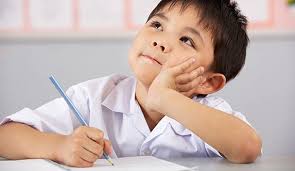 